PÅSKE I FLENDALEN 2014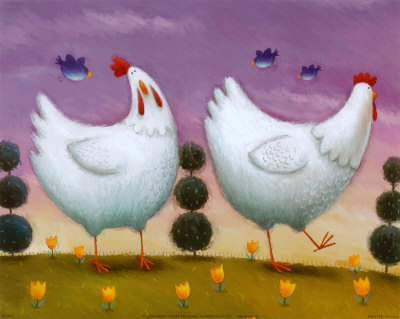 Tirsdag 15. aprilMåneskinnstur til PetterbuaStart kl 20.00 på Rømonysetra. Ta med vedskie!SkjærtorsdagLegg turen til Vidsyn, da avholder vi vår årligeBasarVi åpner kl. 13.00. Mange fine gevinster. Dukke m/vugge og garderobe, sekk m/tilbehør, trearbeid, strikkeprodukter, mange fine hjemmelagde ting.LynlotteriKun hjemmelagde gevinsterKaféNystekte vafler, kaffe, suppe med mer.Underholdning kl. 19.00.Trekning ca. kl. 19.30.Påskeaften Kakelotterived krysset til Vidsyn fra kl 10. Mange fine kaker.Arr.: U.L.F.Skiskytingens dagved Vidsyn kl 10-12Arr: Nordre Trysil SkytterlagSkikafé i Bjørdamkoia. Skjærtordag, langfredag og påskeaften kl 12:00-15:00Velkommen til påske i Flendalen!